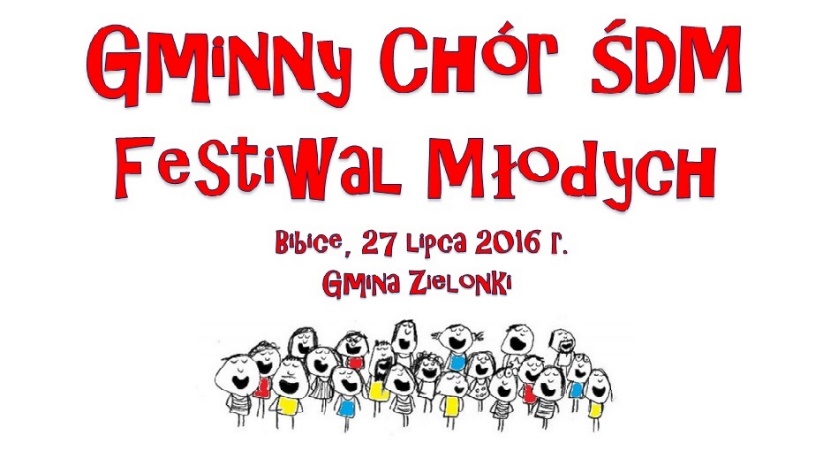  KARTA ZGŁOSZENIAWyrażam chęć udziału w Gminnym Chórze ŚDM,  organizowanym przez  Centrum Kultury, Promocji i Rekreacji w Zielonkach przy okazji Festiwalu Młodych w dniu 27 lipca 2016 r. w Bibicach.Imię i nazwisko …………………………………………………………………………………………………………………………………..Wiek …………………………………………………………………………………………………………………..………………………………Imię, Nazwisko opiekuna ( dotyczy osób poniżej 18 lat) ………………………………………………………………………Kontakt telefoniczny do opiekuna ( dotyczy osób poniżej 18 lat) …………..……………………………………………Adres kontaktowy ………………………………………………………………………………………………………………………………Telefon ………………………………………………………………….Email ………………………………………………………….............Krótka charakterystyka chórzysty ( dotychczasowe doświadczenie wokalne, rodzaj głosu) …………………………………………………………………………………………………..............................................................…………………………………………………………………………………………………..............................................................…………………………………………………………………………………………………..............................................................Wyrażam zgodę na przetwarzanie moich danych osobowych na potrzeby CKPiR 
w Zielonkach oraz nieodpłatną publikacje zdjęć i materiałów audiowizualnych wynikającą 
z organizacji pracy placówki zgodnie z Ustawą z dnia 29.08.1997 roku o Ochronie Danych Osobowych; tekst jednolity: Dz. U. z 2002 r. Nr 101, poz. 926 ze zm.	Oświadczam, że zapoznałam/em się z harmonogramem prób i zobowiązuję się aktywnie
 w nich uczestniczyć. W przypadku nieobecności poinformuję o tym koordynatora.………………………                                           ………………………                                                      ………………………Miejsce, data                                              Podpis uczestnika                                                 Podpis opiekuna